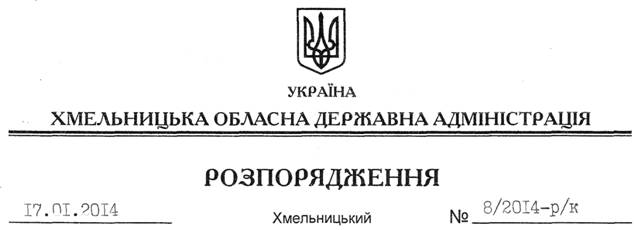 На підставі статті 6 Закону України Про місцеві державні адміністрації”, статей 6, 12 Закону України “Про відпустки”:Надати Гуралю Леоніду Андрійовичу, заступнику голови обласної державної адміністрації, частину щорічної відпустки за період роботи з 23.04.2012 до 23.04.2013 року у кількості 1 календарного дня 20 січня 2014 року.Підстава:	заява Л.Гураля від 17.01.2014 рокуГолова адміністрації									В.ЯдухаПро надання відпустки Л.Гуралю